Codes (leave blank for Present)  NON-PASSERINES		              Code  No.        PASSERINES		                 Code  No.      PASSERINES	                                    Code  No.If Species in BOLD are seen a “Rare Bird Record Report” should be submitted.IT IS IMPORTANT THAT ONLY BIRDS SEEN WITHIN THIS COUNCIL AREA ARE RECORDED ON THIS LIST.   Please return this sheet on completion to Birds SA Database Co-ordinator (Brian Blaylock) for inclusion in the database.Email to: database@birdssa.asn.au or post to: Birds SA Database, Birds SA c/- SA Museum, North Terrace, Adelaide, SA, 5000MITCHAM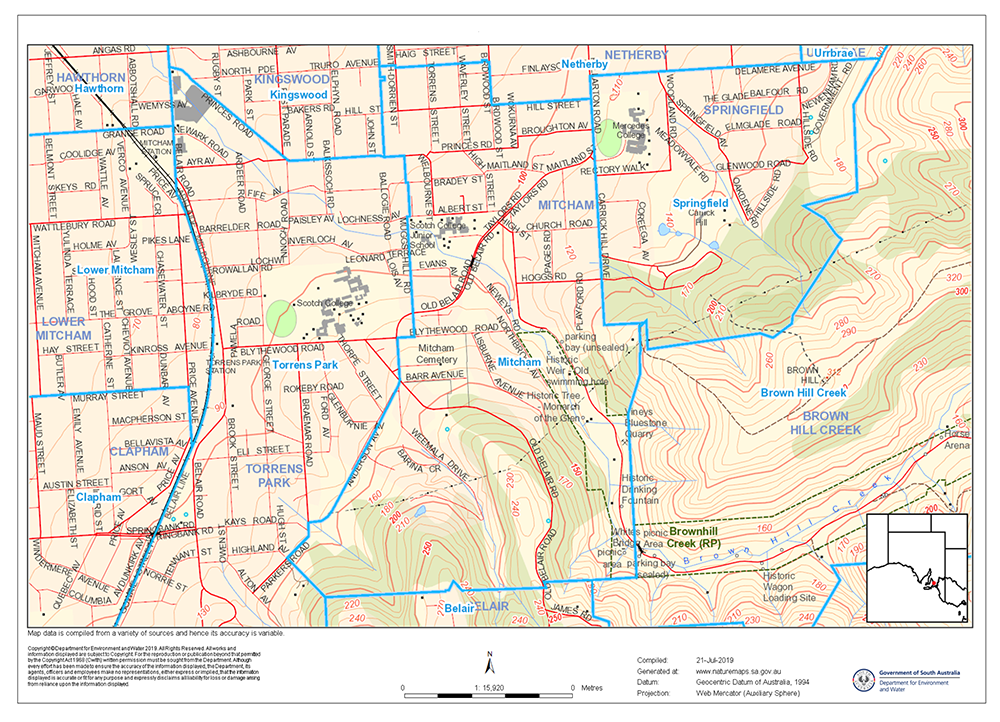 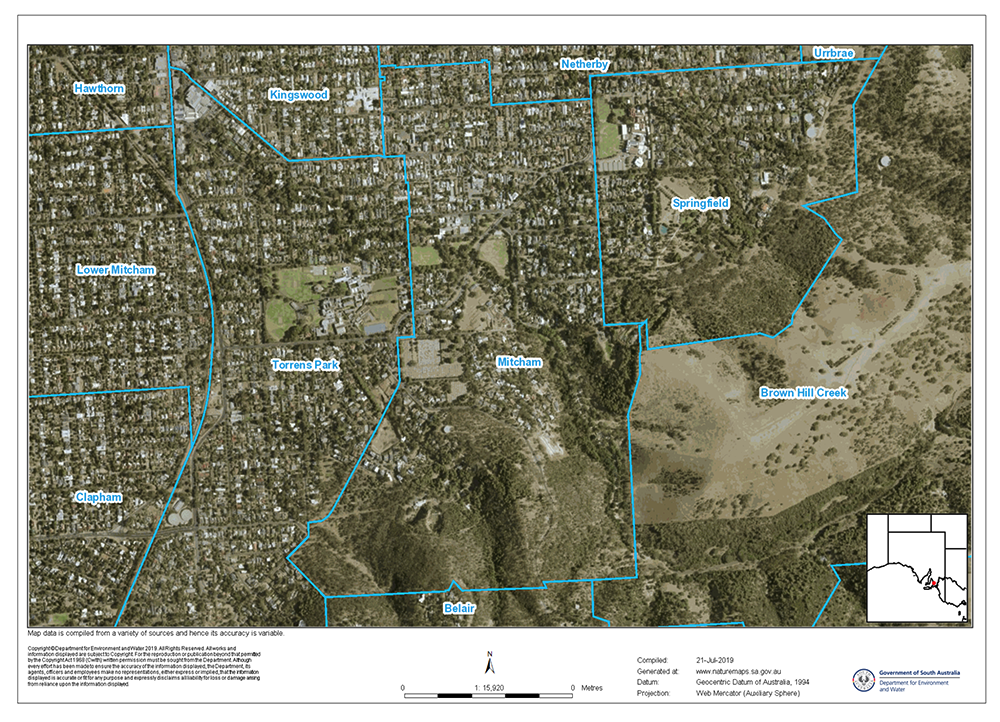 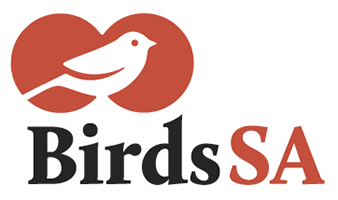           birdssa.asn.auChecklist forMITCHAMChecklist forMITCHAMChecklist forMITCHAMChecklist forMITCHAM          birdssa.asn.au-34.97917 °N 138.62361 °Eor new  …………….   ……………..34°58’45” S  138°37’25” E……………  ……………..34°58’45” S  138°37’25” E……………  ……………..54  283074  6126687        …  ….........  ………Observers:   …………………………………………………………………..  ..……………………………………………………………………………….Observers:   …………………………………………………………………..  ..……………………………………………………………………………….Observers:   …………………………………………………………………..  ..……………………………………………………………………………….Phone: (H)  ……………………………… (M)  …………………………………Email:   …………..……………………………………………………Phone: (H)  ……………………………… (M)  …………………………………Email:   …………..……………………………………………………Date:  ……..………………………….      Start Time: ………………………    End Time:   ………………………Date:  ……..………………………….      Start Time: ………………………    End Time:   ………………………Date:  ……..………………………….      Start Time: ………………………    End Time:   ………………………Date:  ……..………………………….      Start Time: ………………………    End Time:   ………………………Date:  ……..………………………….      Start Time: ………………………    End Time:   ………………………D = DeadH = HeardO = OverheadB = BreedingB1 = MatingB2 = Nest BuildingB3 = Nest with eggsB4 = Nest with chicksB5 = Dependent fledglingsB6 = Bird on nestAustralian Boobook*Common BlackbirdCommon BronzewingBlack-faced CuckooshrikeSulphur-crested CockatooBlack-winged Currawong (Grey Currawong)Little CorellaSuperb FairywrenLong-billed CorellaGrey Fantail*Spotted DoveRed-browed FinchMallard* x Pacific Black Duck Crescent Honeyeater Maned DuckNew Holland Honeyeater Tawny FrogmouthWhite-naped HoneyeaterGalahWhite-plumed HoneyeaterWhite-faced HeronYellow-faced HoneyeaterLaughing KookaburraAustralian MagpieMusk LorikeetMagpielark Purple-crowned LorikeetTree MartinRainbow LorikeetNoisy MinerCrested PigeonSpotted PardaloteRed-rumped ParrotStriated Pardalote*Feral PigeonLittle RavenAdelaide Rosella (Crimson Rosella)White-browed ScrubwrenEastern RosellaGrey ShrikethrushLittle RavenSilvereye*House Sparrow Eastern Spinebill*Common StarlingWelcome SwallowBrown ThornbillStriated ThornbillYellow-rumped ThornbillWillie WagtailRed WattlebirdAustralian Golden Whistler